UNIVERSIDAD DE COSTA RICAEscuela de Filología, Lingüística y Literatura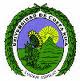 Departamento de LingüísticaM.L. Laura Casasa NúñezI-2023PROGRAMAFL-1049 SINTAXIS ESPAÑOLA II							Créditos: 2Duración: 1 semestreIntensidad: 3 horas por semanaRequisitos: FL-1048 Sintaxis Española IModalidad: PresencialHorario: Lunes de 10 a.m. a 12:50 p.m.Horario de consulta: lunes de 9 a.m. a 9:45 a.m. (presencial) y miércoles, de 4:00 p.m. a las 5:00 p.m. (virtual). Solicitar cita.Medios de comunicación: laura.casasa@ucr.ac.cr, WhatsApp: 8998-9994DescripciónEl curso se centra en el estudio de la oración compuesta y de otras construcciones sintácticas del español.ObjetivoAl finalizar el curso, el estudiantado estará capacitado para analizar distintos tipos de oraciones compuestas y de otras construcciones sintácticas del español.ContenidosLa oración compuesta. Conceptos generales.Oraciones coordinadas.Oraciones subordinadas sustantivas.Oraciones subordinadas de relativo.Oraciones subordinadas circunstanciales (tiempo, modo y lugar).Construcciones comparativas, superlativas y consecutivas.Construcciones causales, finales e ilativas.Construcciones condicionales y concesivas. ActividadesClases magistrales.Lecturas guiadas.Prácticas de análisis morfosintáctico y resolución de problemas.MetodologíaEl curso tiene un amplio componente teórico que se complementa con aplicaciones prácticas de la materia. Por esto, se desarrollan exposiciones teóricas a cargo de la persona facilitadora o el estudiantado y prácticas escritas. La construcción del conocimiento se basará en lecturas semanales, trabajo con recursos audiovisuales y prácticas escritas. El curso se impartirá de forma presencial. Se utilizará la plataforma institucional Mediación Virtual para gestionar la entrega de material didáctico y tareas del estudiantado.CronogramaEvaluaciónLa evaluación se basa en los siguientes rubros:Informes de lectura y prácticas		20%El estudiantado deberá presentar informes de lectura de la bibliografía designada para el curso. Asimismo, deberá presentar la resolución de prácticas escritas. Exámenes parciales				80% (40% c/u)Se evaluará el conocimiento adquirido por el estudiantado con dos exámenes parciales.BibliografíaAlarcos Llorach, Emilio. 1994. Gramática de la lengua española. Espasa. Alcina, F. y Blecua, José. 1982. Gramática española. Ariel.Bosque, Ignacio y Violeta Demonte (Dirs.). 1999. Gramática descriptiva de la lengua española. Espasa.Bosque Muñoz, Ignacio y Javier Gutiérrez-Rexach. 2009. Fundamentos de Sintaxis Formal. AKAL.Gili Gaya, Samuel. 1973.Curso superior de sintaxis española. Editorial VOX. B.Gómez Torrego, Leonardo. 2007. Análisis sintáctico. Teoría y práctica. SM.Gutiérrez Ordóñez, Salvador. 1997. La oración y sus funciones. Arco/Libros.Gutiérrez Ordóñez, Salvador. 1997. Principios de sintaxis funcional. Arco/Libros.Porto Dapena, José Álvaro. 2003. Oraciones de relativo. Arco/Libros.Real Academia Española y Asociación de Academias de la Lengua Española. 2010. Nueva gramática de la lengua española. Espasa Libros.SesiónFechaContenido  LecturaEntregas113 marzoIntroducción al curso. Presentación del programa y presentación de los participantes. La oración compuesta y su relación con la oración simple. Conceptos generales.No hay entregas220 marzoRepaso de gramática.La oración compuesta. Conceptos generales.Cap. 1. La gramática. pp. 2-14.Informe de lectura 1327 marzoOraciones coordinadasCap. 16. La conjunción, pp. 168-171.Informe de lectura 2Práctica 1: Oraciones coordinadas43 abrilSEMANA SANTA510 abrilFERIADO617 abrilOraciones subordinadas sustantivasCap. 25. Oraciones subordinadas sustantivas, pp. 237- 241.Informe de lectura 3Práctica 2: Oraciones subordinadas sustantivas724 abrilOraciones subordinadas sustantivasPráctica 3: Oraciones subordinadas sustantivas81 mayoFERIADO98 mayoOraciones subordinadas de relativoCap. 26. Oraciones subordinadas de relativo, pp. 242-246.Informe de lectura 4 (2%)Práctica 4: Oraciones subordinadas de relativo1015 mayoExamen parcial I1122 mayoOraciones subordinadas de relativoPráctica 5: Oraciones subordinadas de relatico1229 mayoOraciones subordinadas de relativoPráctica 6: Oraciones subordinadas de relativo135 junioOraciones subordinadas circunstanciales (tiempo, modo y lugar).Portilla. Las oraciones circunstanciales en españolInforme de lectura 5 (2%)Práctica 7: Oraciones subordinadas circunstanciales1412 junioConstrucciones comparativas, superlativas y consecutivas.Cap. 27. Construcciones comparativas, superlativas y consecutivas, pp. 247-253.Informe de lectura 6 (2%)Práctica 8: Construcciones comparativas, superlativas y consecutivas1519 junioConstrucciones causales, finales e ilativas.Cap. 28. Construcciones causales, finales e ilativas, pp. 255-260.Informe de lectura 7 (2%)Práctica 9: Construcciones causales, finales e ilativas1626 junioConstrucciones condicionales y concesivas.Cap. 29. Construcciones condicionales y concesivas, pp.262-266.Informe de lectura 8 (2%)Práctica 10: Construcciones condicionales y concesivas163julioExamen parcial II